Група С-31Консультації з предмета «Будівельне креслення до письмових екзаменаційних робіт.Дата: 11.06.2020Тема: Креслення паркетних підлог.	 Графічне завдання за даною темою виконується на форматі А-4, масштаб вибирає учень самостійно згідно ГОСТу 2.302-68.	Вимоги, щодо оформлення креслення, виконуються згідно Державних стандартів на оформлення та виконання креслень.	Зразок виконання креслення приведений на рис. 1.
+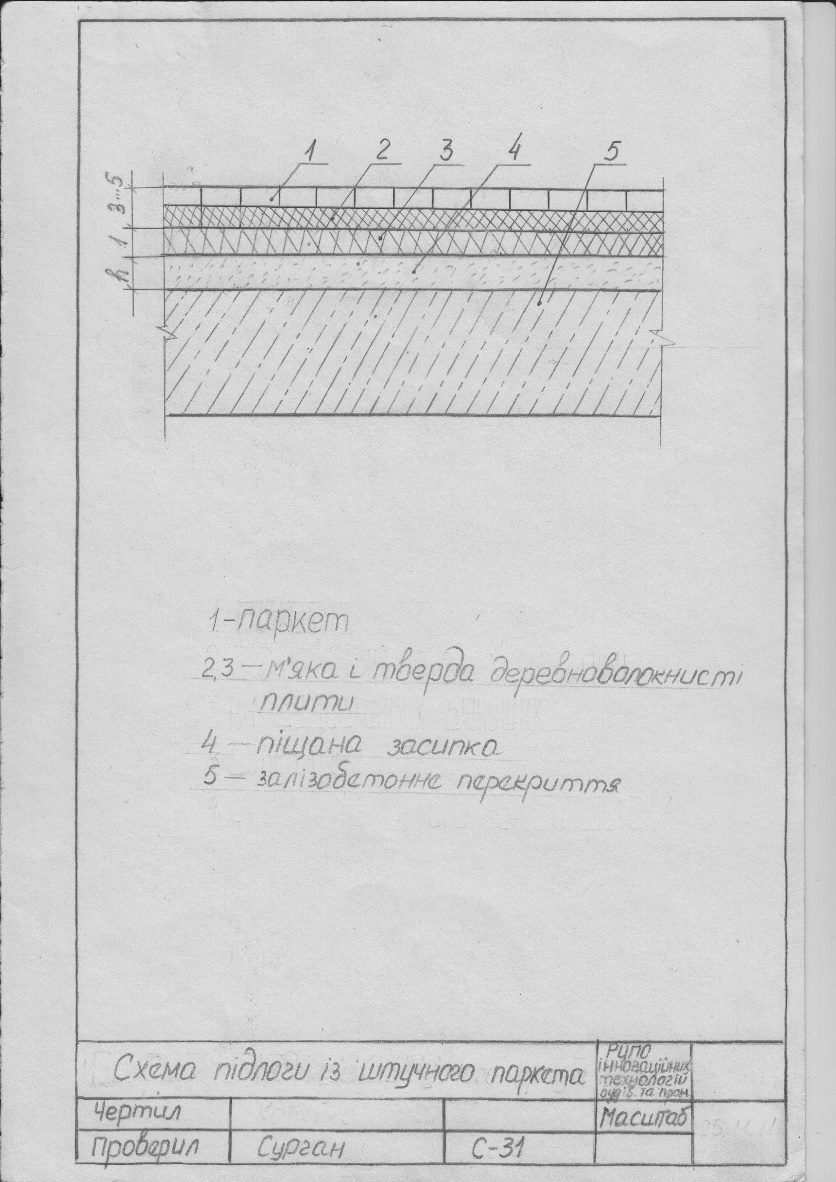 